1. Poluprečnik kružnice je 7 cm. Tada je njegov obim:7 π cm14 π cm9 π cm11 π cm2. Površina kruga čiji je prečnik 10 cm iznosi:13 πcm²20 πcm²23 πcm²25 πcm²3. Obim kruga čija je površina 121π cm² iznosi :20pi14pi50pi22pi4. Površina kruga čiji je obim 37,68 cm iznosi :133,04333,04113,04213,045. U kvadrat čiji je obim 24 cm upisan je krug. Površina tog kruga iznosi :23pi9pi10pi11pi6. Veličina ugla β sa date slike iznosi :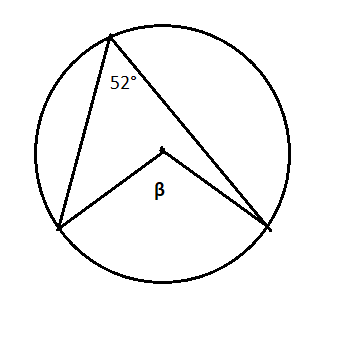 100°14°104°10°7. Pod kojim se uglom vidi tetiva BC iz tačke A na datoj slici ako tetiva deli kružnicu u odnosu 1:2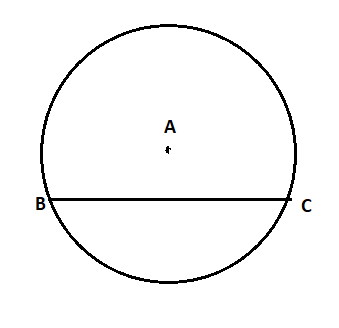 26°129°20°120°8. Tetiva MN deli kružnicu u odnosu na 2:3. Pod kojim se uglom vidi tetiva MN iz manjeg kružnog luka:104°16°118°108°9. Dužina kružnog luka čiji je poluprečnik 10cm i odgovarajući centralni ugao 72° iznosi:4pi6pi9pi14pi10. Dužina kružnog luka iznosi 11cm. Koliki je centralni ugao koji odgovara tom luku ako se zna da je dužina poluprečnika kruga 6cm (π=22/7)125°15°105°55°11. Koliki je prečnik kruga iz kojeg je izrezan isečak površine 25π cm2, a dužina odgovarajućeg luka iznosi 10π cm? ( upiši odgovarajući broj )12. Dužina luka koji odgovara centralnom uglu od 15° je 5/6 π cm . Odredi površinu kružnog isečka.25pi/614pi/523pi/317pi/613. Odredi obim figure sa slike: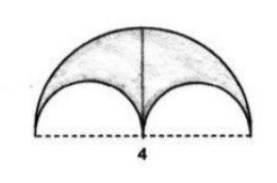 7pi5pi4pi9pi14. Izračunaj površinu osenčenog dela figure sa slike: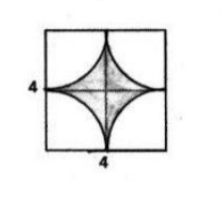 16-4pi16-2pi16-5pi13-4pi15. Obim osenčenog dela figure sa slike iznosi :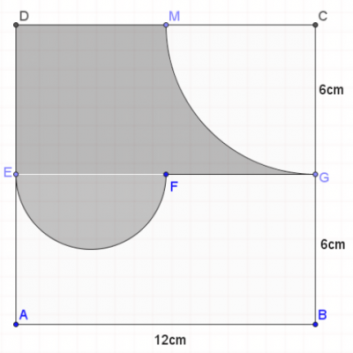 6(2+pi)8(3+pi)6(3+pi)5(3+pi)16. Krug površine 36π cm² razrezan je na četiri jednaka dela. Izračunaj obim jednog od tih delova:3(π+5)cm3(π+4)cm2(π+4)cm17. Put od Markove do babine kuće prikazan je na slici. Koliki če put preći Marko da bi stigao do babe ako kružni delovi puta predstavljaju četvrtinu kružnice. odnosno polukružnicu (π=3)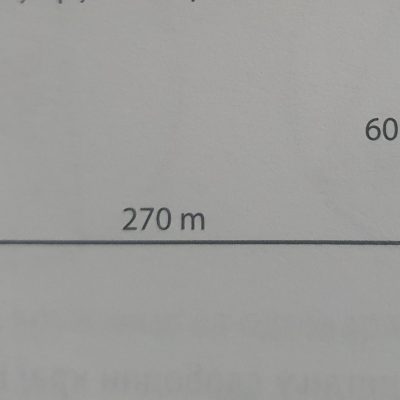 390 m290 m190 m340 m18. Površina kružnog isečka čiji je poluprečnik 6cm, a odgovarajući centralni ugao 120° iznosi:13pi12pi22pi18pi19. Kružni luk dužine 18π cm iznosi 3/4 kružnice. Poluprečnik te kružnice iznosi:11 cm12 cm13 cm14 cm20. Kružnom luku koji čini 5/8 kružnice odgovara centralni ugao od:125°123°225°96°21. Tački A sa slike tačka koja je simetrična u odnosu na koordinatni početak je tačka sa koordinatama :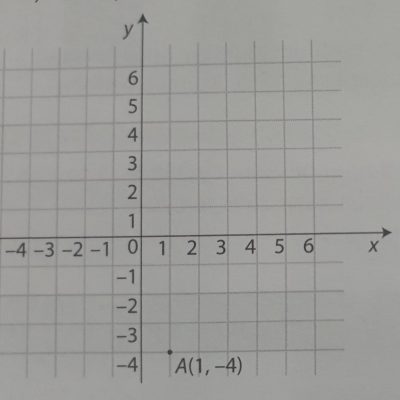 (-1,4)(-1,-4)ništa od ponuđenog(1,4)22. Na osnovu date slike odaberi tačna tvrđenja: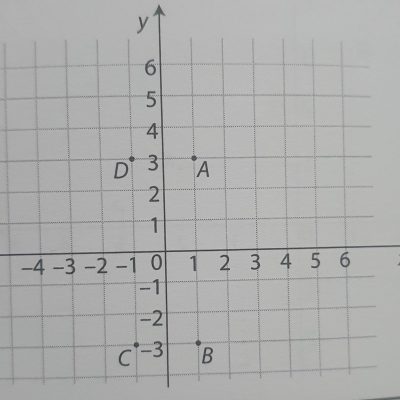 Tačka C simetrična je tački D u odnosu na koordinatni početakTačka D simetrična je tački A u odnosu na y osu23. Na osnovu date slike odaberi tačna tvrđenja:Tačka C simetrična je tački D u odnosu na koordinatni početakTačka B simetrična je tački D u odnosu na koordinatni početak24. Na osnovu date slike odaberi tačna tvrđenja:Tačka C simetrična je tački D u odnosu na koordinatni početakTačka D simetrična je tački A u odnosu na y osu25. Rastojanje između tačaka A ( 1,-3) i B(7,5) u koordinatnoj ravni iznosi: (upiši odgovarajući broj)1310181226. Površina četvorougla ABCD određenog tačkama A(-2,5) B(-2,-3) C(3,-5) D(3,7) iznosi : (upiši odgovarajući broj)___________.